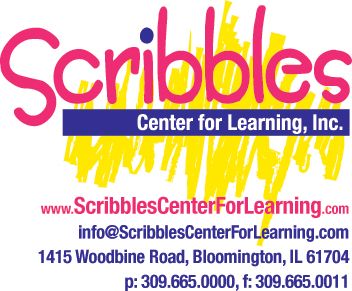 May 1, 2021Dear Parents,We will be purchasing Rocky Mountain SPF 50 sunscreen for children again this year.  This allows us to spend more time with children rather than managing 20-30 bottles of sunscreen.  You can find more information, including ingredients, at www.rmsunscreen.com.  If your child cannot use Rocky Mountain due to the ingredients, you may bring in your own.  If during the first week your child is sensitive to Rocky Mountain, we will refund your money and ask you to bring in your own sunscreen.  We will apply sunscreen from June through September.  We ask that all permission slips be returned ASAP.  All families must either purchase Rocky Mountain or bring in personal sunscreen.  Please check the ingredients to make sure it is nut-free (includes coconut).  We also require that you bring in lotion instead of aerosol, due to breathing difficulties and staining.  Thank you!Sunscreen is not applied at the morning drop-off outdoor time (prior to 8:30am).  Teachers are not able to supervise the playground/classroom and talk with parents while applying sunscreen plus it must be applied 20-30 minutes prior to being outside for it to be effective.  If you would like sunscreen on during this time, you must apply it at home.  It will be applied at the center before the mid-morning outdoor time and the afternoon outdoor time.  Thank you,Leanne MacrowskiProgram Director_____	Yes, we will use Rocky Mountain Sunscreen and. I authorize the teachers to apply Rocky Mountain Kids Sunscreen SPF-50 to exposed skin areas from June –September 2021. $15 will be charged to my account by June 1st._____	No, we will not use Rocky Mountain Sunscreen due to the ingredients or wish to use alternative sunscreen.  I will bring sunscreen that is nut-free by June 1st.  I understand that I must complete an additional “ointment consent” form to accompany the sunscreen selected.Parent Signature:	_____________________________________________________Child’s Name:		_____________________________________________________